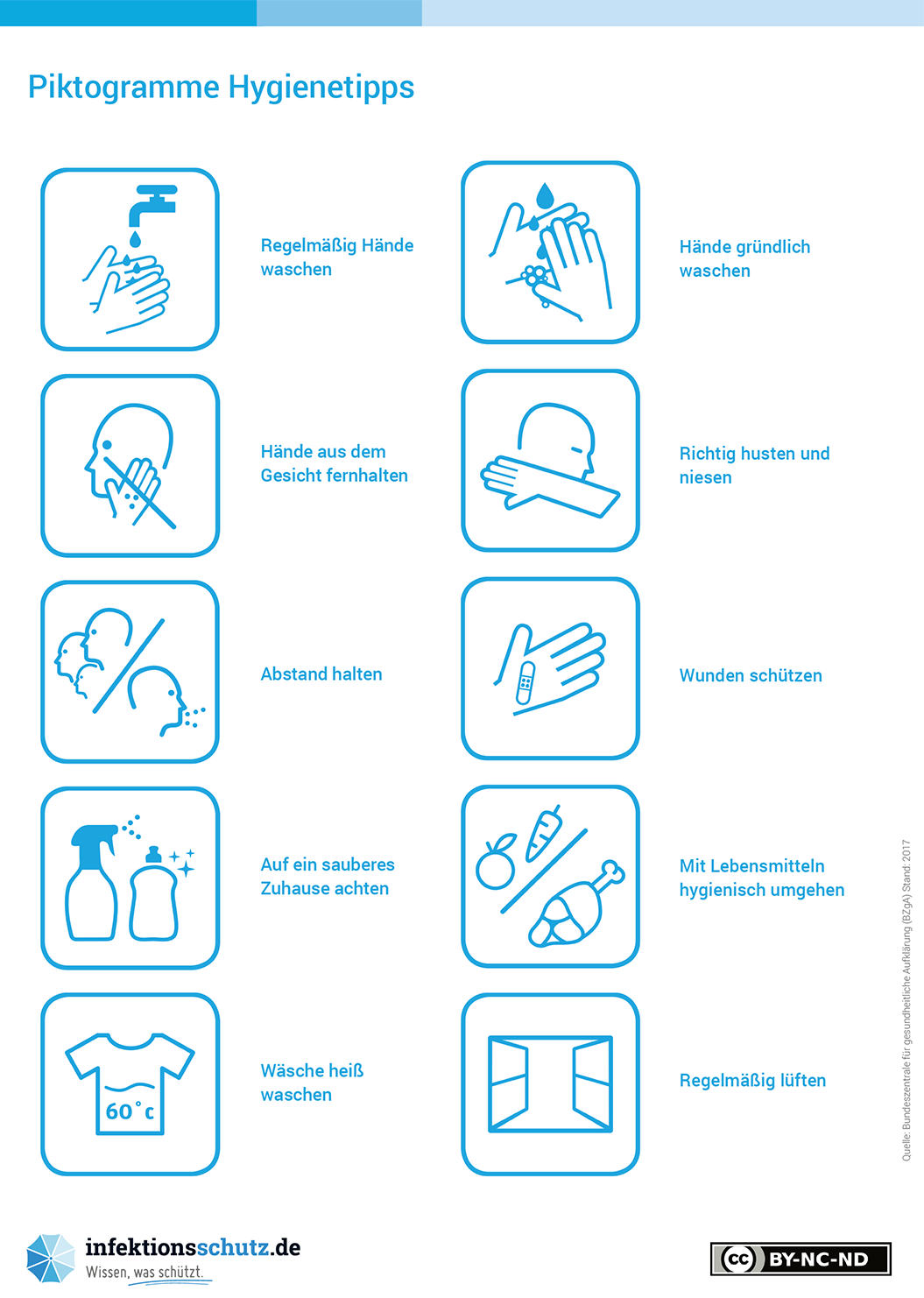 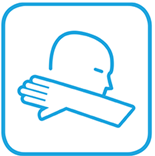 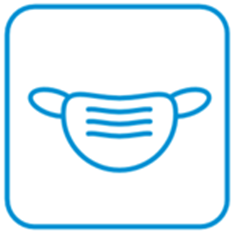 Restrições de presença -Não admissão para pessoas com sintomas de doença respiratória (por exemplo, tosse, sintomas de constipação, febre)Aplicam-se medidas de quarentena/segregação do Estado afectado.que não estão preparados para cumprir as medidas de protecção e as regras de higiene aplicáveis Manter a sua distância1,5 metros de distância mínimanão aplicável aos membros do do mesmo agregado familiarCobertura nariz e bocaUsar uma máscara facial médica ou máscara FFP-2Higiene das mãosLavar/desinfectar as mãos regularmenteao entrar no edifíciodepois de ir à casa de banho e utilizar instalações/objectos comuns.depois de espirrar, assoar o nariz ou tossir.Direcção da tosse e espirrostossir e espirrar para o braço tortoTroca de arVentilar continuamente se possívelVentilar pelo menos depois de X min para X min com janelas bem abertas.1 O conteúdo deve ser adaptado ao conceito de higiene aplicável ou à avaliação dos riscos 